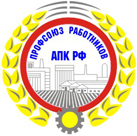 Общероссийская общественная организацияПРОФЕССИОНАЛЬНЫЙ СОЮЗ РАБОТНИКОВ АГРОПРОМЫШЛЕННОГО КОМПЛЕКСА  РОССИЙСКОЙ ФЕДЕРАЦИИКРАСНОДАРСКАЯ КРАЕВАЯ ОРГАНИЗАЦИЯ    К О М И Т Е ТП О С Т А Н О В Л Е Н И Е   28 июня 2022г.                       г. Краснодар                                              № 6-1О прекращении и подтверждении полномочийчленов Комитета Краснодарской краевой организацииПрофсоюза работников АПК РФКомитет Краснодарской краевой организацииПрофсоюза работников АПК РФ ПОСТАНОВЛЯЕТ:Прекратить полномочия членов Комитета Краснодарской краевой организации  Профсоюза работников АПК РФ  с последующим утверждением на Конференции:Инкина                              - в связи с ликвидацией Новопокровской районнойАнатолия Ивановича      организации Профсоюза работников АПК РФ.Салыгиной                     - в связи с ликвидацией Ейской районнойЕлены Васильевны          организации Профсоюза работников АПК РФ.Шавлач                           - в связи с его отзывом Староминской районнойГригория Ивановича      организации Профсоюза работников АПК РФ.2. 	Подтвердить полномочия членов Комитета Краснодарской краевой организации Профсоюза работников АПК РФ с последующим утверждением на Конференции:Шульги                                 - председателя Тимашевской районнойАнатолия Ивановича           организации Профсоюза работников АПК РФ.Карпенко                                 - председателя Староминской районнойЛюдмилы Владимировны     организации Профсоюза работников АПК РФ.